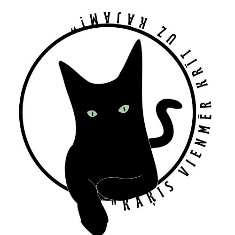 Profesionālās pilnveides un pieredzes apmaiņas mācību seminārs pedagogiem, nometņu organizētājiem un vadītājiem“Kaķis vienmēr krīt uz kājām!”2022.gada 26.-27.novembris, Abgunstes muižaKontakti: Semināra vadītāja Inta Kraskeviča.  67350813, 29165542, e-pasts: nometnes@visc.gov.lv , mājaslapa: www.nometnes.gov.lv  Sadarbības partneris semināra organizēšanā - SIA “AIKU”.26.11.No 13.00-14.00Ierašanās/ reģistrēšanās13.30-14.30Pusdienas14.30-14.35Semināra atklāšana14.35-14.55Ieskats muižas vēsturē (Muižas saimnieki Asnāte un Jānis)14.55-16.50Kā radīt jaunas aktivitātes, modificēt, pielāgot sasniedzamiem mērķiem Darbs grupās (Biedrības “Atklāj-Sevi.lv” vadītājs Kaspars Meļņikonis, LSPA asociētā profesore, nometņu mācības lektore Ingrīda Smukā)16.50-17.00Kafijas pauze17.00-19.00Resiliences centrs- dzīves pieredzes izmantošana savai attīstībai. Metodes darbam nometnēs. Praktiskais darbs grupās (Resiliences centra psiholoģe Jurita Smiltiņa).19.00-19.30Vakariņas19.30-20.00Sagatavošanās nakts trasei20.00- 21.30Nakts trase (LSPA atbalsta grupa)21.30-21.45Kafijas pauze21.45-23.00Atgriezeniskā saite Pieredzes apmaiņa27.11.9.00-9.30Brokastis9.30- 11.30Visatļautība- vecāku un bērnu attieksmē. Veiksmīgas sadarbības prakses veidošana nometnēs. Darbs grupās (Praktizējoša mediatore, Atbalsta un CAP grupu vadītāja Lolita Terēze Nicmane)11.30-11.45Kafijas pauze11.45-13.30Pieredzes apmaiņa, darbs grupās. Aktuālie jautājumi nometņu organizēšanā un vadīšanā. Atgriezeniskā saite (SIA “AIKU” vadītāja, režisore Aiga Dzendoletto, Personības un biznesa attīstības kompānijas SIA  “Jardi” treneris, nometņu kursu lektors - Arnolds Brūders, VISC Neformālās izglītības departamenta vecākās referentes Monika Daļecka, Inta Kraskeviča)13.30-13.45Kafijas pauze13.45-15.00Radošās darbnīcas, metožu izmantošana nometnēs15.00Pusdienas. Mājupceļš